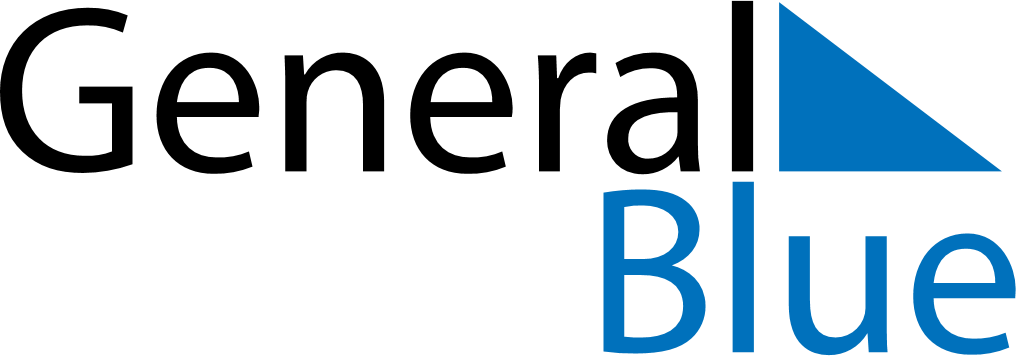 July 2026July 2026July 2026BermudaBermudaMONTUEWEDTHUFRISATSUN12345678910111213141516171819202122232425262728293031Emancipation DaySomers’ Day